проект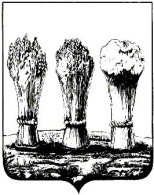 Глава администрации Первомайского района города ПензыП Р И К А ЗОб утверждении Порядка выплаты материальной помощи работникам администрации Первомайского района города Пензы, замещающим должности, не являющиеся должностями муниципальной службы города ПензыВ соответствии с Постановлением главы администрации города Пензы от 15.10.2007 № 1234 «Об оплате труда работников органов местного самоуправления города Пензы, замещающих должности, не являющиеся должностями муниципальной службы города Пензы» ПРИКАЗЫВАЮ:Утвердить Порядок выплаты материальной помощи работникам администрации Первомайского района города Пензы, замещающим должности, не являющиеся должностями муниципальной службы города Пензы (далее Порядок), согласно приложению к настоящему приказу. Начальнику отдела делопроизводства и хозяйственного обеспечения администрации Первомайского района города Пензы ознакомить работников администрации Первомайского района города Пензы, замещающим должности, не являющиеся должностями муниципальной службы города Пензы, с Порядком под роспись. Отделу делопроизводства и хозяйственного обеспечения администрации Первомайского района города Пензы опубликовать настоящий приказ в муниципальной газете "Пенза" и разместить на официальном сайте администрации города Пензы в информационно-телекоммуникационной сети "Интернет".Контроль за исполнением настоящего приказа возложить на заместителя главы администрации Озерову Н.В.Исполняющий обязанностиглавы администрации					                       	  Н.В. Озерова                                                                     Приложение № 1	к приказу главы администрации Первомайского района города Пензы                                                                                                          от __________ № ____Порядок выплаты материальной помощи работникам администрации 
Первомайского района города Пензы, замещающим должности,не являющиеся должностями муниципальной службы города Пензы1. Материальная помощь выплачивается работникам администрации Первомайского района города Пензы, замещающим должности, не являющиеся должностями муниципальной службы города Пензы (далее - работники), в пределах установленного фонда оплаты труда два раза в календарном году:а) в I квартале календарного года в размере одного должностного оклада на основании личного заявления работника;б) при предоставлении ежегодного оплачиваемого отпуска в размере одного должностного оклада на основании личного заявления работника. В случае разделения ежегодного оплачиваемого отпуска на части, материальная помощь выплачивается при предоставлении любой из частей указанного отпуска по желанию работника.В год приема на работу, работнику, не получавшему в I квартале материальную помощь или получившему ее в размере одного должностного оклада, материальная помощь при предоставлении ежегодного оплачиваемого отпуска выплачивается на основании личного заявления работника из расчета двух должностных окладов за год, пропорционально фактически отработанному времени.2. В случае, если в течение года работнику материальная помощь не выплачивалась, то ее выплата осуществляется в конце календарного года из расчета двух должностных окладов за фактически отработанное время по его письменному заявлению.3. Материальная помощь не выплачивается работникам, находящимся в отпуске по уходу за ребенком до достижения им возраста трех лет.4. При увольнении работника, не использовавшего право на отпуск и не получившего материальную помощь, выплата материальной помощи осуществляется по его письменному заявлению пропорционально отработанному времени, из расчета двух должностных окладов за год, за исключением случаев увольнения по основаниям, предусмотренным пунктами 5, 6, 11 статьи 81 Трудового кодекса Российской Федерации.Решение о выплате материальной помощи и ее размере принимается главой администрации Первомайского района города Пензы на основании заявления работника за счет средств фонда оплаты труда работников.5. Решение о выплате материальной помощи оформляется в форме приказа главы администрации Первомайского района города Пензы.Заместитель главы администрации	                                                              Н.В. Озерова